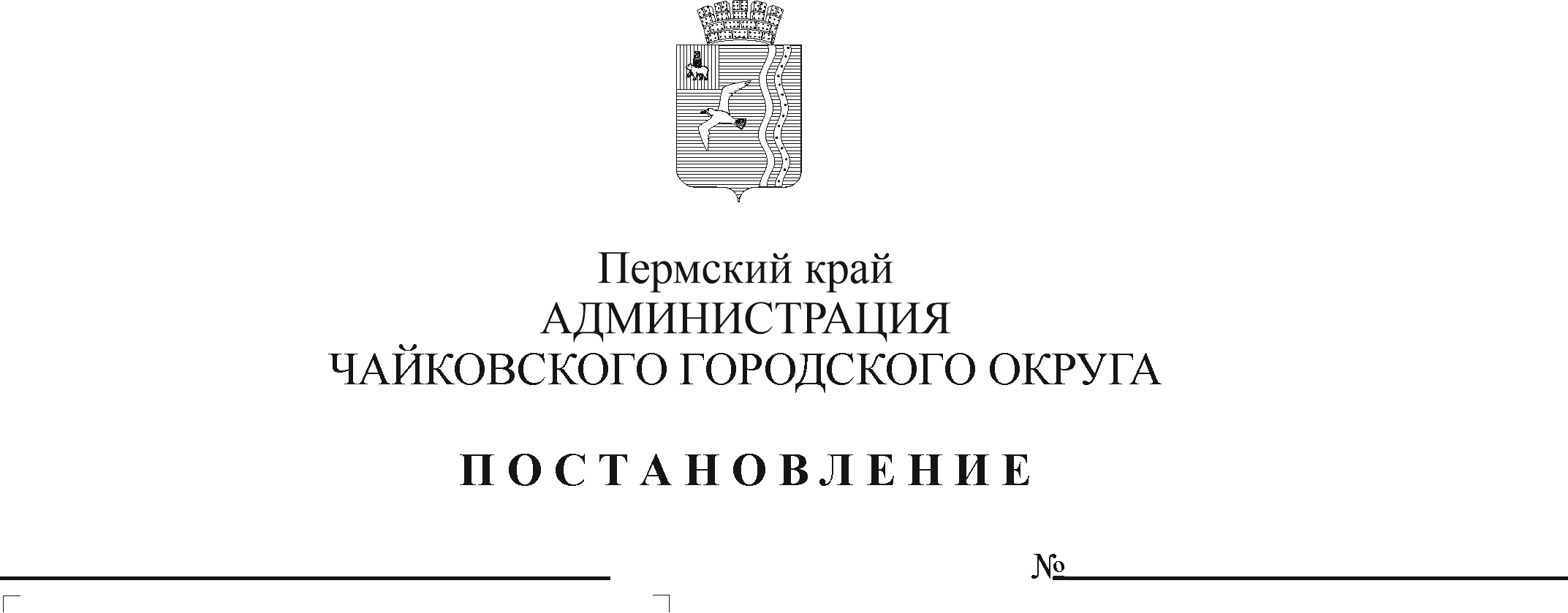 В соответствии со статьей 179 Бюджетного кодекса Российской Федерации, Уставом Чайковского городского округа, постановлением администрации города Чайковского от 19 февраля 2019 г. № 249 «Об утверждении Порядка разработки, реализации и оценки эффективности муниципальных программ Чайковского городского округа» ПОСТАНОВЛЯЮ:1. Утвердить прилагаемые изменения, которые вносятся в муниципальную программу «Развитие культуры и молодежной политики Чайковского городского округа», утвержденную постановлением администрации города Чайковского от 16 января 2019 г. № 6/1 (в редакции от 29.03.2019 № 688, от 30.04.2019 № 910, от 21.06.2019 № 1148, от 10.07.2019 № 1237, 06.09.2019 № 1508, от 09.10.2019 № 1650, от 24.10.2019 № 1733, от 29.11.2019 № 1868, от 25.12.2019 № 2012, от 25.02.2020 № 188, от 06.03.2020 № 241, от 14.04.2020 № 406, от 21.05.2020 № 504, от 17.06.2020 № 577, от 07.07.2020 № 627, от 27.08.2020 № 786, от 30.09.2020 № 907, от 10.11.2020 № 1063, от 04.12.2020 № 1180, от 25.12.2020 № 1265, от 20.01.2021 № 41, от 26.01.2021 № 63, от 02.04.2021 № 305).2. Опубликовать постановление в муниципальной газете «Огни Камы» и разместить на официальном сайте администрации Чайковского городского округа.3. Постановление вступает в силу после его официального опубликования. Глава городского округа –глава администрацииЧайковского городского округа                                                     Ю.Г. ВостриковУТВЕРЖДЕНЫпостановлением администрацииЧайковского городского округаот __________ № ____ИЗМЕНЕНИЯ,которые вносятся в муниципальную программу «Развитие культуры и молодежной политики Чайковского городского округа»1. В паспорте Программы позицию:изложить в следующей редакции:2. В паспорте Подпрограммы 1 «Сохранение и развитие культурного потенциала Чайковского городского округа» позицию:изложить в следующей редакции:3. В паспорте Подпрограммы 2 «Приведение в нормативное состояние учреждений сферы культуры и молодежной политики Чайковского городского округа» позицию:изложить в следующей редакции:4. Приложение 5 к Программе изложить в новой редакции:Объемы бюджетных ассигнованийИсточники финансированияРасходы (тыс. руб.)Расходы (тыс. руб.)Расходы (тыс. руб.)Расходы (тыс. руб.)Расходы (тыс. руб.)Расходы (тыс. руб.)Объемы бюджетных ассигнованийИсточники финансирования2019г.2020г.2021г.2022г.2023г.ИтогоОбъемы бюджетных ассигнованийВсего, в том числе:258 825,619280 155,980456 743,235263 013,652245 713,6521 504 452,138Объемы бюджетных ассигнованийместный бюджет251 931,069256 150,348259 198,963248 013,652243 688,6521 258 982,684Объемы бюджетных ассигнованийкраевой бюджет 2 514,5506 639,23340 019,77815 000,0002 025,00066 198,561Объемы бюджетных ассигнованийфедеральный бюджет4 380,00017 366,3992 582,2090,0000,00024 328,609Объемы бюджетных ассигнованийвнебюджетные средства0,0000,000154 942,2840,0000,000154 942,284Объемы бюджетных ассигнованийИсточники финансированияРасходы (тыс. руб.)Расходы (тыс. руб.)Расходы (тыс. руб.)Расходы (тыс. руб.)Расходы (тыс. руб.)Расходы (тыс. руб.)Объемы бюджетных ассигнованийИсточники финансирования2019г.2020г.2021г.2022г.2023г.ИтогоОбъемы бюджетных ассигнованийВсего, в том числе:258 825,619280 155,980439 324,180269 267,677245 713,6521 493 287,108Объемы бюджетных ассигнованийместный бюджет251 931,069256 150,348256 407,705248 013,652243 688,6521 256 191,426Объемы бюджетных ассигнованийкраевой бюджет 2 514,5506 639,23325 391,98121 254,0252 025,00057 824,789Объемы бюджетных ассигнованийфедеральный бюджет4 380,00017 366,3992 582,2090,0000,00024 328,609Объемы бюджетных ассигнованийвнебюджетные средства0,0000,000154 942,2840,0000,000154 942,284Объемы бюджетных ассигнованийИсточники финансированияРасходы (тыс. руб.)Расходы (тыс. руб.)Расходы (тыс. руб.)Расходы (тыс. руб.)Расходы (тыс. руб.)Расходы (тыс. руб.)Объемы бюджетных ассигнованийИсточники финансирования2019г.2020г.2021г.2022г.2023г.ИтогоОбъемы бюджетных ассигнованийВсего, в том числе:239 902,381255 506,257412 862,706251 874,253231 874,2531 392 019,850  Объемы бюджетных ассигнованийместный бюджет233 702,381235 178,333239 363,231236 874,253231 874,2531 176 992,451Объемы бюджетных ассигнованийкраевой бюджет 1 820,000  2 961,524  15 974,981  15 000,0000,00035 756,506Объемы бюджетных ассигнованийфедеральный бюджет4 380,000  17 366,3992 582,209  0,000  0,00024 328,609  Объемы бюджетных ассигнованийвнебюджетные средства0,0000,000154 942,2840,0000,000154 942,284Объемы бюджетных ассигнованийИсточники финансированияРасходы (тыс. руб.)Расходы (тыс. руб.)Расходы (тыс. руб.)Расходы (тыс. руб.)Расходы (тыс. руб.)Расходы (тыс. руб.)Объемы бюджетных ассигнованийИсточники финансирования2019г.2020г.2021г.2022г.2023г.ИтогоОбъемы бюджетных ассигнованийВсего, в том числе:239 902,381255 506,257411 259,532251 874,253231 874,2531 390 416,676  Объемы бюджетных ассигнованийместный бюджет233 702,381235 178,333237 760,057236 874,253231 874,2531 175 389,277Объемы бюджетных ассигнованийкраевой бюджет 1 820,000  2 961,524  15 974,981  15 000,0000,00035 756,506Объемы бюджетных ассигнованийфедеральный бюджет4 380,000  17 366,3992 582,209  0,000  0,00024 328,609  Объемы бюджетных ассигнованийвнебюджетные средства0,0000,000154 942,2840,0000,000154 942,284Объемы бюджетных ассигнованийИсточники финансированияРасходы (тыс. руб.)Расходы (тыс. руб.)Расходы (тыс. руб.)Расходы (тыс. руб.)Расходы (тыс. руб.)Расходы (тыс. руб.)Объемы бюджетных ассигнованийИсточники финансирования2019г.2020г.2021г.2022г.2023г.ИтогоОбъемы бюджетных ассигнованийВсего, в том числе:7 563,85614 169,33133 086,530345,4003 045,40058 210,517  Объемы бюджетных ассигнованийместный бюджет7 563,85610 491,6239 041,733345,4001 020,40028 463,012Объемы бюджетных ассигнованийкраевой бюджет 0,000  3 677,708  24 044,797  0,0002 025,00029 747,505Объемы бюджетных ассигнованийфедеральный бюджет0,000  0,000  0,000  0,000  0,000  0,000  Объемы бюджетных ассигнованийИсточники финансированияРасходы (тыс. руб.)Расходы (тыс. руб.)Расходы (тыс. руб.)Расходы (тыс. руб.)Расходы (тыс. руб.)Расходы (тыс. руб.)Объемы бюджетных ассигнованийИсточники финансирования2019г.2020г.2021г.2022г.2023г.ИтогоОбъемы бюджетных ассигнованийВсего, в том числе:7 563,85614 169,33117 270,6496 599,4253 045,40048 648,661  Объемы бюджетных ассигнованийместный бюджет7 563,85610 491,6237 853,649345,4001 020,40027 274,928Объемы бюджетных ассигнованийкраевой бюджет 0,000  3 677,708  9 417,000  6 254,0252 025,00021 373,733Объемы бюджетных ассигнованийфедеральный бюджет0,000  0,000  0,000  0,000  0,000  0,000  